OPIS BOLEZNIPreberi besedilo in v zvezek za jezik napiši naslov VAJA in reši 7 nalog. V zvezek piši samo odgovore vsake naloge (v celi povedi, čitljivo in s pisanimi črkami). Rešeno nalogo prosim poslikaj in mi jo do 8. aprila pošlji po e-pošti (nina.levpuscek@os-kobarid.si).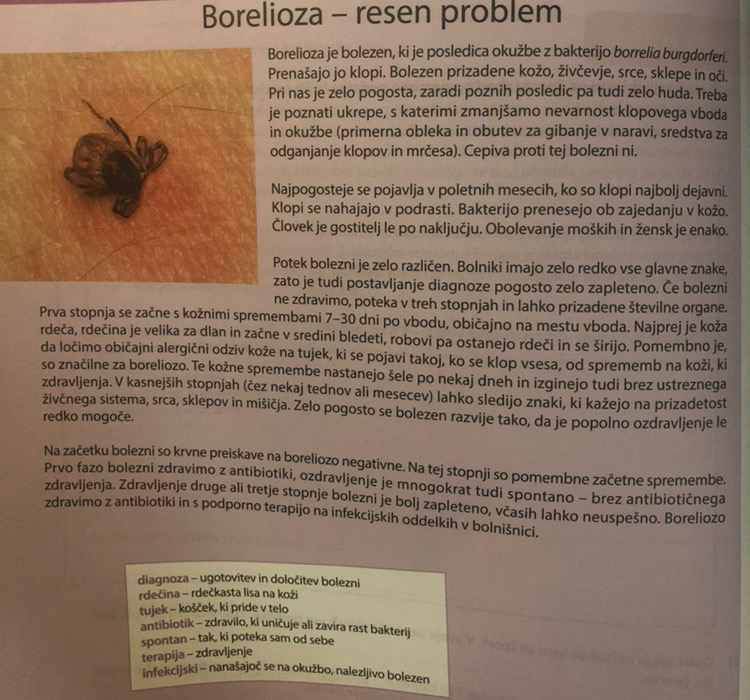 O čem govori besedilo?Kje bi lahko bilo to besedilo objavljeno?Na plakatu v zdravstvenem domu.V učbeniku za gospodinjstvo.V zgibanki o boreliozi.V navodilih za jemanje antibiotikov.V izhodiščnem besedilu poišči odgovore na vprašanja.Kaj povzroča boreliozo?S katerimi ukrepi lahko preprečimo okužbo?Po čem prepoznamo okužbo?Na kaj je treba biti pozoren pri določanju diagnoze?Kako se zdravi borelioza?Vprašaj se po podčrtanih delih povedi.Bolezen prizadene kožo, živčevje, srce, sklepe in oči.Cepiva proti tej bolezni ni.Prva stopnja se začne s kožnimi spremembami od 7 do 30 dni po vbodu.Na začetku bolezni so krvne preiskave na boreliozo negativne.Bolezen običajno zdravimo z antibiotiki.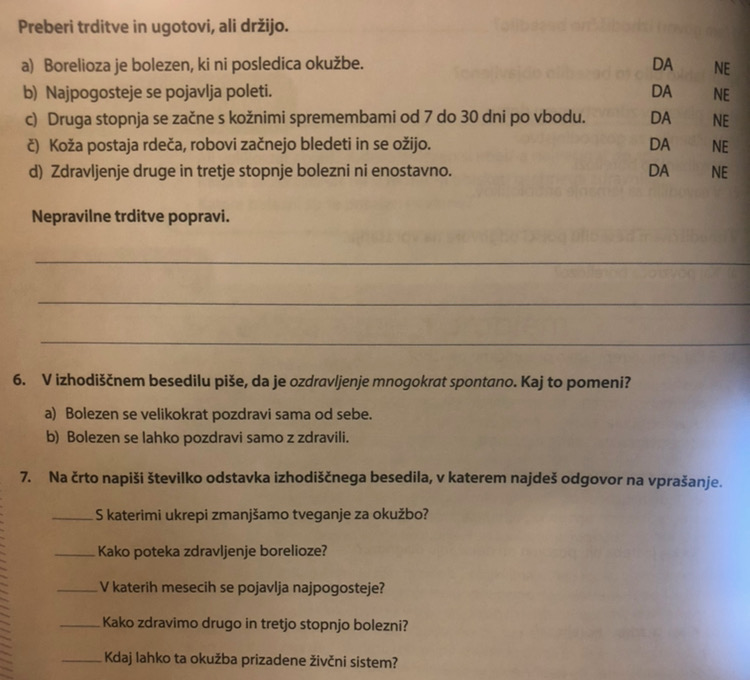 